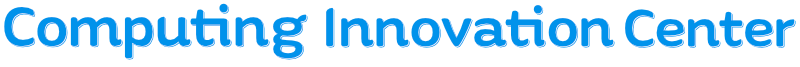 Marketing InternComputing Innovation Center/Learnable, Inc. - Kensington, CALocation: TechFutures at El Cerrito High SchoolJob Function: Design Marketing ContentHours per week: 6 to 8 hrsStart Date: Monday, March 7, 2016Pay: $11.00About the Computing Innovation CenterThe Computing Innovation Center is where students collaborate, learn, and explore with technology. We offer after-school, evening, and weekend courses to K-12 students on a variety of topics (such as coding/computer science, robotics, sewable electronics/e-textiles, making/prototyping, physical computing, robotics, and entrepreneurship) in our Learning Studio. Each Center also includes an Innovation Lab, a startup-like environment and community where students explore new ideas, build products, and collaborate with peers and mentors.About the Social Media Accounts Intern PositionWe are looking for someone to support our on-going marketing efforts. Your ResponsibilitiesCreate flyers, brochures, advertisements, and other marketing collateral, as necessaryDevelop content for highlighting partnerships, collaborations, new program releases, etc.Collaborate with the Social Media Accounts Intern to distribute marketing collateral on all relevant social media channelsIdentify and cultivate new marketing opportunities, as necessaryThe Ideal CandidateUnderstands the key purpose and design of each marketing collateral assetCreates high-quality ‘copy’ (content used for the purpose of advertising or marketing) for our marketing collateral (flyers, brochures, advertisements, etc.)Is a strong writer and able to produce high-quality content quickly and effectivelyHas strong communication skills (with an emphasis on grammar/spelling excellence)Has a positive attitude, is detail and customer oriented, and is very organizedIs comfortable receiving and integrating input on content from team members
Please email your resumé and cover letter to Chris Merrida (chris.merrida@techfutures.org) by Monday, Feb 29th at 9:00am